ИГРЫ, КОТОРЫЕ РАЗВИВАЮТ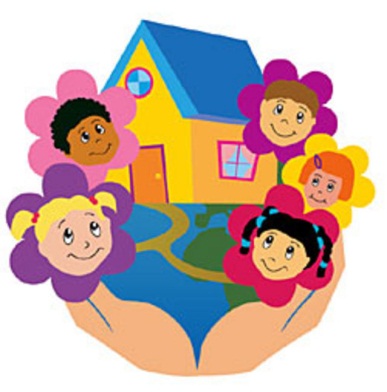 Наверное, ни для кого не секрет, что к моменту поступления в школу у будущего первоклассника уже должна сложиться многогранная самооценка. В противном случае построить взаимоотношения с учителями и сверстниками ему будет гораздо сложнее. Важное значение для формирования самооценки ребенка имеет игра. В ней он начинает видеть свои «высоты», понимает, как их достичь.У малыша, который играет достаточно много, самооценка, как правило, вполне адекватна. Если с ребенком играют мало или ему часто уступают (так обычно ведут себя взрослые), самооценка чаще всего завышена. Очевидно, что у того, кто привык проигрывать, самооценка низка.При этом важно, чтобы игра повторялась. Периодически участвуя в одних и тех же играх, ребенок начинает видеть свои растущие возможности, свое продвижение по определенному игровому маршруту. Достигая успеха, он начинает любить себя «нового» и стремится к самосовершенствованию, чтобы занять более высокие позиции в глазах взрослых, но в первую очередь, конечно, у сверстников.А теперь о том, какие игры, несомненно, полезны вашим детям.С ребенком постарше уже можно заняться играми по правилам. Незаслуженно забытые «ходилки» - бросаешь кубик и передвигаешь фишку по кружкам, от старта до финиша - научат соблюдать очередность; случайность выигрыша и проигрыша поможет спокойнее принять поражение и надеяться на победу в следующий раз.Любимая игра нашего детства «Морской бой» тренирует внимание и память: очень сложно держать в уме большое игровое поле, запоминать сделанные ходы и планировать свои действия, поэтому начинать следует с двух-трех «корабликов», постепенно увеличивая «флотилию».Развитию памяти, внимания и быстроты реакции послужит и лото - старая семейная забава. Лото хорошо тем, что в него можно играть не только вдвоем с ребенком, но и взять в компанию бабушек, дедушек, младших и старших братьев и сестер.Конечно, и в лото, и в морской бой, и в шахматы ребенок может играть со сверстниками. И наверняка будет играть с ними. Но научить понимать и принимать правила игры, показать, как достойно проигрывать и выигрывать могут только родители. Ваша задача - сделать это тактично и терпеливо, учитывая психологические особенности своего чада, иначе неизбежны слезы и огорчение, а зачастую на всю жизнь остается неприятие игры «на победителя» - из-за страха проиграть, оказаться неуспешным.Мы полагаем, что эти советы, окажутся полезными для многих родителей:- ежедневно выделять время для игр с ребенком. Иногда достаточно 15-20минут, иногда следует поиграть подольше. Место для игр значения не имеет. Главное, чтобы вы играли! -игры должны быть повторяющимися. Ребенок должен видеть, чему он научился, и понимать, чему он еще только учится.-в игре обязательно должен быть элемент соперничества. Ребенок должен научиться бороться. Дети, которые соревновались между собой, как отмечают исследователи, гораздо дружелюбнее.-дело в том, что у ребенка ежедневно накапливается определенный уровень агрессии, а это мощный тормоз в развитии. В игре-соревновании происходит ее сброс. -важно только соотносить вызов и возможности ребенка. И еще нужно помнить о том, что в игре с родителями малыш не должен все время выигрывать. Ребенку нужно и проигрывать, но, учитывая специфику детского возраста, не часто. Важно научить его правильно относиться к проигрышу, понимать, почему он проиграл. Не играйте во что попало, лишь бы поиграть. Пусть постепенно ваши игры все более и более усложняются. Например, сначала научите ребенка играть в детское лото, затем в домино, в шашки (на первых порах по облегченному варианту, а потом по обычному) и т. д. -создайте свою домашнюю систему игр с ребенком. Распределите игры между домочадцами. В одни пусть играет папа, в другие - мама, бабушка, дедушка. В некоторые игры полезно играть всей семьей.Основные социальные качества, которые развивают игры у детей: Самостоятельность - умение принимать решения и действовать без помощи со стороны, особенно взрослых (учителей, родителей); Смелость - способность преодолеть собственные страхи; Честность - важное качество, являющееся основой порядочности, вызывающей доверительное отношение со стороны окружающих; Доброту - способность к сочувствию и сопереживанию, желание помочь; Трудолюбие - в процессе игр ребенок учится работать и получать удовольствие от своего труда; Ответственность - умение отвечать за свои поступки, принятые решения и действия в ходе игры и в дальнейшей жизни; Уважение - способность уважать и учитывать мнения и желания окружающих; Уверенность в собственных силах – формируется при должной оценке игровых достижений со стороны взрослых, с одновременным обучением правильному переживанию	неудач	и	неприятностей.

И помните: ваши систематические игровые занятия с ребенком - это долгосрочная инвестиция в его будущее. И окупится она сполна.Ни один репетитор не сможет дать ребенку столько, сколько даст семья, заинтересованная его перспективами на будущее.